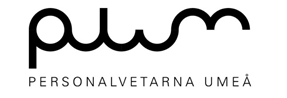 Styrelseprotokoll PLUMDatum: 25/5-2020Mötesform: StyrelsemötePlats: PilgatanSekreterare: Ida RenströmNärvarande: Samtliga, (sekreterare via zoom) ○Förkortningarna som finns angivna under punkterna innebär följande; (I) för information, (D) för diskussion och (B) för beslut.○1 § Mötet öppnas● Kl 09:352 § Val av justerare● Alice väljs. 3 § Godkännande av dagordningen● Godkänns. 4 § Ordförande:● Info om mottagningen inkl välkomstbrev/samtal (D) Mer förberedelser och planering i augusti? Linnéa ska boka lokal. (I) Linnéa väntar på svar från Jenny angående nya ettor och information vi ska/måste ha med i välkomstbrev. (D) Vilka frågor som ska ställas i samtalet. (Cykel, yran etc). Samråda med generalerna. (D) Välkomstbrev, ett från PLUM och ett från generalerna? (B) Allas telefonnummer kommer vara med. Edit gör design av breven. Linnéa skriver ihop PLUMs brev och kontaktar generalerna. (I) Bidrag från Sveriges HR-förening godkändes för tryck till väskor/goodiebagsen, ca. 70 ex. Vattenflaskor sponsrade från brännbollsyran. (I) Budget för insparken godkänd och generalerna är meddelade om detta.(I) Generaler ska gå på Workshop inför insparksplanering med kåren imorgon (26/5), hur de ska tänka med planering etc. ● PLUM dagen (I) Vision och SSR kommer, sponsrar till goodiebagsen även. (I) Inga nya samarbeten ännu. ANTs vill vara med digitalt (i framtiden möjligen). (D) Längre presentationstid för aktuella partners? (D) Möjligen en examinerad trea presenterar något. (B) Linnéa hör av sig till potentiell. (D) Upplägg för dagen. Annorlunda presentation av styrelsen? (B) Linnéa kollar upp och möjligen bokar lokal i Norra. ● Handlingsplanen (I) Färdigställd. Emma har skickat till Alexander på Kåren som ska godkänna. Läggas ut på hemsidan, Info från PLUM och sedan igen under insparken. 5 § Vice ordförande:● plugga med plum(I) Emma har planerat. SSR ska sponsra med lunch. Lokal i samhällsvetarhuset mellan 12 och klockan 15. (D) Möjligen EPP efteråt. (I) Emma ska kolla med vår lärare angående schema. 6 § Ekonomiansvarig: ●7 § Sport- & hälsoansvarig:● Inspark(I) Ellen har inte kommit i kontakt IKSU angående volleybollplaner. (D) Boka brännbollslag på yran? Vilka årskurser?(B) Avvaktar med att boka plats på brännbollsturneringen.  8 § Utbildning- & näringslivsansvarig: ● Information om event(I) Tina har inte kommit i kontakt angående utbildningen på torsdag 28/5 (Assessio), 5 anmälda för tillfället. (D) Möjligen skjuta på det till hösten istället då det endast är ettor och tvåor anmälda. ● HR-dagen(I) Tina har varit i kontakt med Försvaret, som var intresserade men var ej tillgängliga det planerade datumet. (D) Möjligen ändra datum för HR-dagen till fredag den 6/11.(I) Inga andra företag har svarat ännu. Tina och utskottet fortsätter med planeringen. ● Årets lärare(I) Ca 40 svar på varje årskurs, lite mindre svar från ettorna. Tina fixar priser och kontaktar vinnarna i veckan eller måndag nästa vecka. 9 § Eventansvarig:● Sånghäften(I) Alice ska kolla upp tryckeri tillsammans med utskottet. Måste vara klart till Oscarsgalan. ● Bingon(I) Alice tar tag i priserna från Bingon i veckan (till dem som är i Umeå).(D) Utvärdering av Bingon. (B) Alice fixar. ● (D) EPP efter HR-dagen, Rouge möjligen, ska planeras tillsammans med Tina (m utskott). 10 § BetSek-representant: ● Campus/Digital undervisning i höst. (I) Möte förra veckan med Kåren. Många institutioner planerar för en digital undervisning, även om Universitetet ställer in sig för campusundervisning.  Universitetet (lokaler) kommer ändå vara öppet trots digitalt. Kåren planerar/ställer in sig för att det kommer vara campusundervisning. 11 § PR- & marknadsföringsansvarig:● Tygpåsar(I) Edit försöker fixa design med Sveriges HR-förening- och PLUM-loggorna. Mejlat och ringt kundservice, men inte beställt ännu. (I) Merch och tygpåsar (inspark) i två olika beställningar. ● Inga fler “Plum Hälsar på”.● Välkomstbrev-design och video inför Plum-dagen fixas i sommar.(D) Bilder och videor från året som varit? 12 § Övrigt: ●13  § Nästa möte● Vi kör ett Zoom-möte inför höstens samtal (slutet av juli). Linnéa meddelar om datum. 14 § Sammanfattning● Linnéa sammanfattar mötet. 15 § Mötet avslutas● Klockan 11:03.Justerad av: 